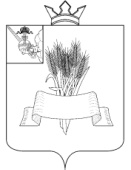 Администрация Сямженского муниципального округаВологодской областиПОСТАНОВЛЕНИЕРуководствуясь приказом Федеральной службы государственной регистрации, кадастра и картографии от 10.11.2020 №П/0412 «Об утверждении классификатора видов разрешенного использования земельных участков», ПОСТАНОВЛЯЮ: 1. Установить, что вид разрешенного использования земельного участка категории земель – земли населенных пунктов:- кадастровый номер 35:13:0101006:163, площадью 1500 кв.м., местоположение: Вологодская область, Сямженский район, Раменский с/с, деревня Раменье;- кадастровый номер 35:13:0101006:150, площадью 1800 кв.м., местоположение: Вологодская область, Сямженский район, Раменский с/с, деревня Раменье; - кадастровый номер 35:13:0101006:146, площадью 1000 кв.м., местоположение: Вологодская область, Сямженский район, Раменский с/с, деревня Раменье;- кадастровый номер 35:13:0101005:35, площадью 800 кв.м., местоположение: Вологодская область, Сямженский район, Раменский с/с, деревня Иконниково;- кадастровый номер 35:13:0101004:7, площадью 2300 кв.м., местоположение: Вологодская область, Сямженский район, Раменский с/с, деревня Опариха; - кадастровый номер 35:13:0101004:6, площадью 1500 кв.м., местоположение: Вологодская область, Сямженский район, Раменский с/с, деревня Опариха;- кадастровый номер 35:13:0101004:5, площадью 3100 кв.м., местоположение: Вологодская область, Сямженский район, Раменский с/с, деревня Опариха, - кадастровый номер 35:13:0101003:5, площадью 700 кв.м., местоположение: Вологодская область, Сямженский район, Раменский с/с, деревня Харитоновская,- кадастровый номер 35:13:0101003:43, площадью 300 кв.м., местоположение: Вологодская область, Сямженский район, Раменский с/с, деревня Харитоновская,- кадастровый номер 35:13:0101003:42, площадью 600 кв.м., местоположение: Вологодская область, Сямженский район, Раменский с/с, деревня Харитоновская,- кадастровый номер 35:13:0101003:38, площадью 600 кв.м., местоположение: Вологодская область, Сямженский район, Раменский с/с, деревня Харитоновская,- кадастровый номер 35:13:0101003:21, площадью 300 кв.м., местоположение: Вологодская область, Сямженский район, Раменский с/с, деревня Харитоновская,- кадастровый номер 35:13:0101003:15, площадью 1000 кв.м., местоположение: Вологодская область, Сямженский район, Раменский с/с, деревня Харитоновская,          «для ведения личного подсобного хозяйства» соответствует виду разрешенного использования – «Для ведения личного подсобного хозяйства (приусадебный земельный участок)» (код 2.2), установленному классификатором видов разрешенного использования земельных участков, утвержденным приказом Федеральной службы государственной регистрации, кадастра и картографии от 10.11.2020 №П/0412.2. Настоящее постановление является основанием для внесения изменений в сведения Единого государственного реестра недвижимости о разрешенном использовании земельных участков.3. Настоящее постановление вступает в силу со дня его подписания. 4. Настоящее постановление подлежит размещению на официальном сайте Сямженского муниципального округа https://35syamzhenskij.gosuslugi.ru в информационно-телекоммуникационной сети Интернет.		5. Информацию о размещении настоящего постановления на официальном сайте администрации Сямженского муниципального округа опубликовать в газете «Восход».Глава Сямженского муниципального округа                                   С.Н. Лашков                                                      от26.04.2024 № 256     с. Сямжа Вологодской областис. Сямжа Вологодской областис. Сямжа Вологодской областис. Сямжа Вологодской области